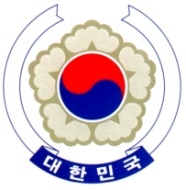 PERMANENT MISSION OF THE REPUBLIC OF KOREAGENEVAThe 38th Session of the UPR Working Group	<Check against delivery>Review of EstoniaGeneva, 4 May 2021Statement of the Republic of KoreaThank you, Madam President.The Republic of Korea warmly welcomes the delegation of Estonia to its third cycle of the UPR.We are pleased to note the progress made since its last review, especially in combatting domestic violence. In this regard, we welcome the ratification of the Istanbul Convention and various initiatives that focus on protecting the victims of domestic violence. We also welcome the expansion of the Chancellor of Justice’s mandate and creation of an advisory committee to support its role to protect and promote human rights. Bearing in mind the progress made, we would like to present the following recommendations: Continue efforts to ratify the UNESCO Convention against Discrimination in Education; Reinforce efforts on the legislative front against discrimination on the basis of ethnic origin, race, or language, particularly in the areas of education and employment, and continue promoting social inclusion and cultural diversity;Take concrete measures to prevent and combat hate crimes, including by improving public awareness and training for law enforcement agencies.We wish Estonia a successful review. I thank you. /END/